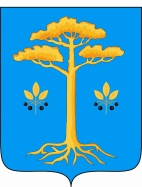 СОВЕТ  ДЕПУТАТОВ  МУНИЦИПАЛЬНОГО  ОБРАЗОВАНИЯ «МУРАВЬЕВСКОЕ»ЧЕТВЕРТОГО   СОЗЫВА165150 Архангельская обл. Вельский район  д. Вороновская д.1б стр.4; тел:6-56-37(индекс, почтовый адрес местонахождения администрации, тел./факс)(Двадцать второе  заседание)РЕШЕНИЕот 18 декабря 2018 года                                  № 123      Об утверждении муниципальной программы «Развитие культуры и спорта в МО «Муравьевское» на 2019 г.                   Рассмотрев представленную муниципальную программу «Развитие культуры и спорта в МО «Муравьевское» на 2019 г. Совет депутатов  муниципального образования «Муравьевское» РЕШАЕТ:Утвердить муниципальную программу «Развитие культуры и спорта в МО «Муравьевское» на 2019 г.  (муниципальная программа прилагается) Решение вступает в силу с момента подписания.Председатель Совета депутатов МО «Муравьевское»                                                                                   Д.В.Леонти.                                  